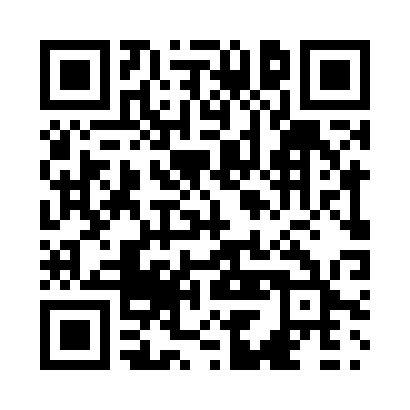 Prayer times for Verret, New Brunswick, CanadaMon 1 Apr 2024 - Tue 30 Apr 2024High Latitude Method: Angle Based RulePrayer Calculation Method: Islamic Society of North AmericaAsar Calculation Method: HanafiPrayer times provided by https://www.salahtimes.comDateDayFajrSunriseDhuhrAsrMaghribIsha1Mon5:447:111:376:068:049:322Tue5:427:091:376:078:059:333Wed5:397:071:376:088:079:354Thu5:377:051:366:098:089:375Fri5:357:031:366:108:109:386Sat5:337:011:366:118:119:407Sun5:307:001:366:128:129:428Mon5:286:581:356:138:149:449Tue5:266:561:356:148:159:4510Wed5:236:541:356:158:179:4711Thu5:216:521:346:168:189:4912Fri5:196:501:346:178:199:5113Sat5:176:481:346:188:219:5314Sun5:146:461:346:198:229:5415Mon5:126:441:336:208:249:5616Tue5:106:421:336:208:259:5817Wed5:076:401:336:218:2610:0018Thu5:056:391:336:228:2810:0219Fri5:036:371:336:238:2910:0420Sat5:006:351:326:248:3110:0621Sun4:586:331:326:258:3210:0722Mon4:566:311:326:268:3310:0923Tue4:536:301:326:278:3510:1124Wed4:516:281:326:288:3610:1325Thu4:496:261:316:288:3810:1526Fri4:476:241:316:298:3910:1727Sat4:446:231:316:308:4010:1928Sun4:426:211:316:318:4210:2129Mon4:406:191:316:328:4310:2330Tue4:386:181:316:338:4410:25